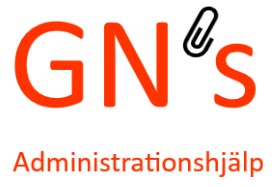 Sävsjö 2018-05-16EU allmänna dataskyddsförordningen GDPRDataskyddspolicyGDPR (Dataskyddsförordningen) är en ny dataskyddslag som reglerar hur företag behandlar personuppgifter och ersätter den svenska personuppgiftslagen (PUL). Här nedan får Ni information om vad som gäller på  GN´s Administrationshjälp AB som är ett företag som arbetar med administrativa tjänster, så som bokföring, skattedeklarationer, löner mm. För att kunna utföra dessa tjänster för kunds räkning behöver vi tillhandahålla diverse personuppgifter som vi på ett säkert sätt med kunds vetskap och godkännande lagrar hos oss. Vi behöver dem även för att kunna lägga upp kund i vårt affärssystem. När kund väl väljer att anlita oss innebär det att man med automatik godkänner vår hantering av personuppgifter enligt GDPR. Vi lagrar, företagsnamn, personnamn så som ex kontaktperson, adresser, telefonnummer, personnummer, organisationsnummer, BG, bankkontonummer, e-postadresser. Vid användande av e-post mellan två affärspartners så godkänner båda parter att e-postadress lagras.Uppgifterna kommer att hanteras av oss på ett betryggande sätt i vårt affärssystem samt hårddisk för förvaring av dokumentation. De säkerhetskopior som görs, låses in i säkert förvar. Som kund har man rätt att hos oss begära en utskrift över vilka uppgifter som lagras hos oss och man har även rätt att begära radering av uppgifter. Är det något man undrar över är man varmt välkommen med sina frågor.Efter avslutad affärsförbindelse och önskemål från kund, kommer personuppgifter ligga kvar hos oss i 7 år och därefter raderas. Detta enligt bokföringslagens krav.Vi har ej för avsikt att dela kunds personuppgifter med 3:e part. Allt stannar hos oss. Vi stödjer oss på samtycke, intresseavvägning, rättslig förpliktelse och i vissa fall avtal som rättslig grund.Kort sagt, vi värnar om Er integritet och önskar se ett gott samarbete i framtiden!
Med vänlig hälsningGudrun Nilsson 